Gyáli Liliom Óvodába munkatársat keresünk: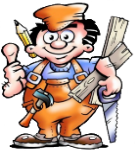 Karbantartói munkakörbeA Gyáli Liliom Óvoda, pályázatot hirdet, karbantartói munkakör betöltésére.Határozatlan idejű közalkalmazotti jogviszony, teljes munkaidő, az illetmény megállapítására és a juttatásokra a "közalkalmazottak jogállásáról szóló" 1992. évi XXXIII. törvény rendelkezései az irányadók.Feladatok:az óvoda környezetének rendben tartása, épület karbantartása, az óvoda berendezéseinek karbantartása, rendezvényeken műszaki berendezések kezelése, hulladékkezelés, stb.Pályázat elbírálásánál előnyt jelent:Épületgépészethez, faipari szakmához, villanyszerelői, lakatos szakmához kapcsolódó szakmai végzettség, illetve kisgép kezelői, kertészeti végzettség.Elvárt kompetenciák:Pontos precíz, önálló munkavégzés készsége, együttműködő készség, higiéniaPályázat részeként benyújtandó iratok, igazolások:fényképes önéletrajzelőző munkahelyek igazolásaiérvényes erkölcsi bizonyítvány iskolai végzettséget(eket) igazoló dokumentumok (másolatok)A munkakör betölthetőségének időpontja: A pályázat elbírálását követően azonnalPályázat benyújtásának módja: Emailen: gyali.liliomovi@gmail.hu